Министерство науки и высшего образования РФ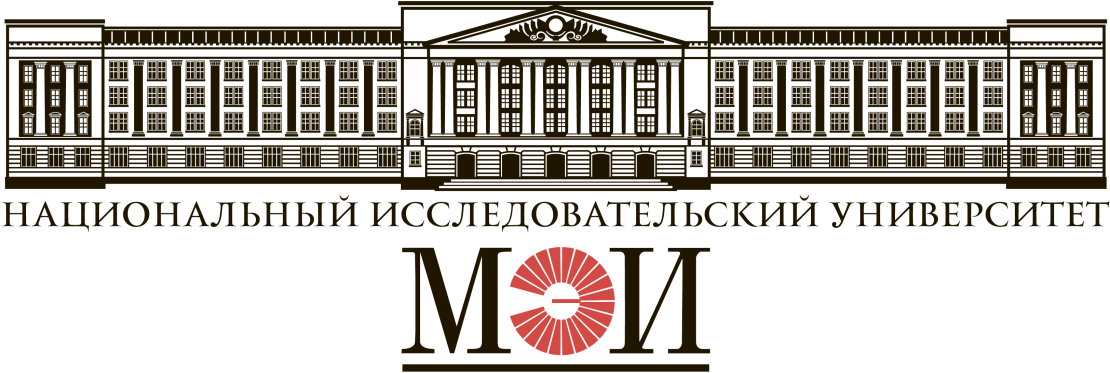 Кафедра ТЕОРЕТИЧЕСКИХ ОСНОВ ЭЛЕКТРОТЕХНИКИРасчетное задание №1по дисциплине «Теоретические основы электротехники»«Разветвленная цепь постоянного тока»Москва 2022Задание на расчетное задание №1Часть IЗаписать по законам Кирхгофа систему уравнений для определения неизвестных токов и ЭДС в ветвях схемы.Определить ЭДС в первой ветви и токи во всех ветвях схемы методом контурных токов (МКТ). Проверить выполнение законов Кирхгофа. Определить показание вольтметра.Для исходной схемы определить узловые потенциалы (относительно выбранного базового узла), используя найденные значения токов и ЭДС первой ветви и закон Ома для участка цепи.Составить систему уравнений по методу узловых потенциалов (МУП) для исходной схемы (базовый узел тот же, что при выполнении п. 3). Подставив найденные в п. 3 значения узловых потенциалов, проверить выполнение системы узловых уравнений.Составить баланс мощностей (БМ) и произвести оценку погрешности.Определить ток во второй ветви (R2, E2) методом эквивалентного генератора (МЭГ).Определить входную проводимость второй ветви.Определить взаимную проводимость второй ветви и k-ветви.Определить величину и направление ЭДС, которую необходимо дополнительно включить:а) во вторую ветвь,б) в k-ветвь,чтобы ток во второй ветви увеличился в два раза и изменил свое направление (при постоянстве всех остальных параметров схемы).Найти и построить график зависимости тока k-ветви от:а) тока второй ветви,б) сопротивления второй ветви (при постоянстве всех остальных параметров схемы).Найти и построить график зависимости мощности, выделяющейся в сопротивлении R2 при его изменении от 0 до ∞ и при постоянстве всех остальных параметров схемы. k=1 для (N+n) четных, k=3 для (N+n) нечетных,где N – номер группы, n – порядковый номер, под которым фамилия студента записана в журнале группы.Часть II (компьютерная часть) – выполняется по усмотрению преподавателя, ведущего практические занятия12. Произвести моделирование электрической цепи в MATLAB/Simulink:Выполнить пп. 2, 3 части I расчетного задания№1 в MATLAB/Simulink;Выполнить измерение параметров эквивалентного генератора (ЭДС и внутреннего сопротивления) по п. 6 части I расчетного задания№1 в MATLAB/Simulink.Методические указания к выполнению расчетного задания№1Часть I1. Номер схемы (таблица 1) соответствует порядковому номеру, под которым фамилия студента записана в групповом журнале.2. Числовые данные параметров схемы приведены в таблице 2 и выбираются в соответствии с номером группы.3. Окончательные результаты расчета пп. 2 и 3 должны быть получены для исходной схемы (запрещается осуществлять расчеты по пп. 2 и 3 на основе эквивалентных преобразований электрической цепи).4. При выполнении п. 6 режим холостого хода (ХХ) второй ветви используется для определения ЭДС эквивалентного генератора. При этом расчет токов в схеме, образовавшейся в результате разрыва второй ветви, следует выполнять МУП с приведением схемы ХХ к схеме с двумя узлами. Кроме того, в п. 6 необходимо осуществить сравнение значения тока второй ветви, найденного на основе применения МЭГ, с результатами расчета из п. 2.Часть II (компьютерная часть)Выполнение данной части носит рекомендательный характер, не является обязательным и выполняется по усмотрению преподавателя!5. Не допускается выполнять в схеме эквивалентные преобразования. Исключением является представление ЭДС в первой ветви источником тока.Правила оформления и сдачи расчетного задания№1Часть IОбразец титульного листа представлен на стр. 1. При сдаче расчетного задания титульный должен быть полностью заполнен студентом.Все пункты расчетного задания выполняются самостоятельно и в сроки, установленные лектором (8 учебная неделя). Расчетное задание сдается в рукописном виде на листах формата А4 (запись с одной стороны листа) с обязательной нумерацией всех страниц (на титульном листе номер страницы не указывается).Листы расчетного задания скрепляются степлером или скрепкой.На второй странице расчетного задания приводятся исходная схема с указанием выбранного направления токов ветвей и исходные данные в соответствии с номером группы и номером, под которым фамилия студента записана в журнале группы.В каждом пункте расчетного задания должно быть написано задание.Расчет указанными методами (МКТ, МУП, МЭГ и т.д.) сопровождается приведением расчетных схем с необходимыми пояснениями. Кроме того, в обязательном порядке должны быть приведены все промежуточные схемы, используемые в расчетах.В расчетном задании должны быть приведены подробные выкладки численного расчета (включая промежуточные вычисления).Графики (пп. 10, 11) аккуратным образом строятся на миллиметровой (клетчатой) бумаге простым карандашом с обязательным указанием масштаба, подписью и размерностью осей, а также с обозначением и численным выражением полученных зависимостей. Каждый график должен быть подписан, а рядом с ним необходимо привести численные данные, использованные для построения соответствующих зависимостей.Допускается построение графиков зависимостей в MathCAD и других компьютерных программах при соблюдении вышеописанных правил оформления.Часть II (компьютерная часть)9. В п. 12 расчетного задания прилагаются скриншоты с расчетными схемами и результатами измерений. Измерительные приборы должны быть обозначены таким образом, чтобы было возможным визуально идентифицировать искомые токи и напряжения на расчетных схемах.10. Результаты расчета части II расчетного задания должны совпадать с результатами расчета части I. Для подтверждения совпадения расчетов в п. 12 расчетного задания необходимо составить сравнительную таблицу с результатами расчета токов и напряжений по частям I и II.Таблица 1 – Расчетные схемыТаблица 2 – Числовые данные параметров схемСтудент:Группа:Вариант:Подпись студента:Дата сдачи:Дата защиты:Оценка:Преподаватель:Подпись преподавателя:1.2.3.4.5.6.7.8.9.10.11.12.13.14.15.16.17.18.19.20.21.22.23.24.25.26.27.28.29.30.№группыR1,ОмR2,ОмR3,ОмR4,ОмR5,ОмR6,ОмR7,ОмR8,ОмE2,BE3,BE4,BE5,BE6,BE7,BE8,BJ,АI1А1356811121314151617181920574638374101216121064534565538812655645543445121066555675646671010810810848687848161214864786754586141485282324424324844238866448871412847330402035205040804060701004550504030352040208060708040406050402050404060451201008040809065603050202560503010040501001206030306030403020304060806060408040356020203030402580406040605030202040506040302060100120808040504020244444888444452222222444222222